Document d’étape  2.2 : Segmentation du marché du projetLa formalisation de ce document consiste à suivre un cahier des charges précis pour appliquer à votre projet les concepts théoriques de la ressource en lien avec ce D.E. 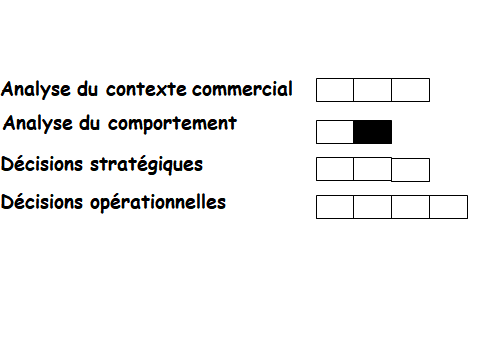 Ce D.E. permet l’acquisition des compétences suivantes :Concevoir une segmentation pertinentePlacer la DT et les NCA et NCRIdentifier un attribut saillant pour chaque segmentActivités à mener :Segmentation du marché pour identifier de l’attribut saillant de chaque segmentCahier des charges :Rédiger de manière professionnelleRappeler la définition des différentes catégories de consommateurs et non-consommateursPrésenter la segmentation du marchéQuantifier tous les segments de marchéIndiquer l’attribut saillant de chaque segmentNom et groupe :PFR :